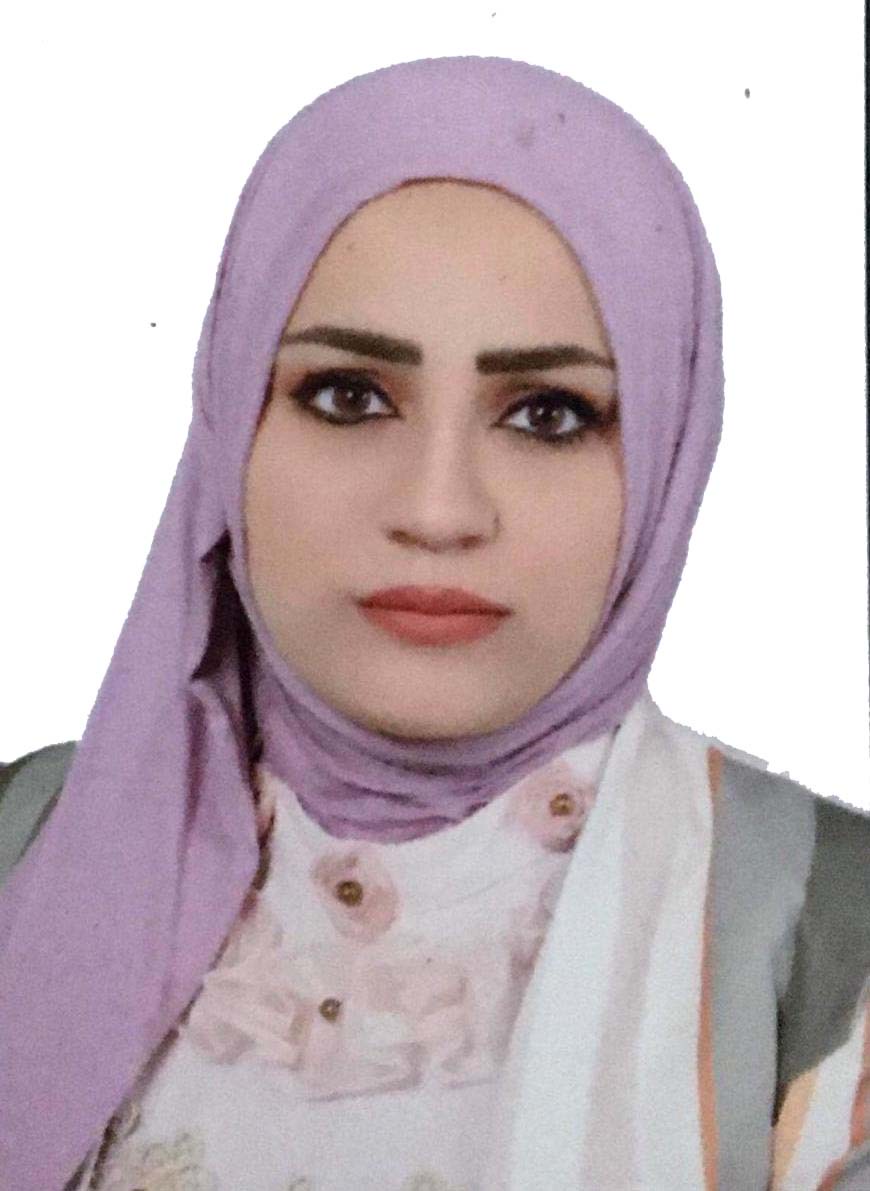 البيانات الشخصيةالبيانات الشخصيةالاسمنور عبد القادر عبد الستارالحالة الزوجيةمتزوجةتاريخ الميلاد18/9/1990عنوان السكنديالى بعقوبةرقم الهاتف07716058005البريد الالكترونيBasicspor51te@uodiyala.edi.iqالبيانات الاكاديميةالبيانات الاكاديميةاللقب العلميمدرس دكتورتاريخ الحصول عليه20/4/2023الشهادةدكتوراه       القسمالتربية البدنية وعلوم الرياضةالتخصص العامالتربية البدنية وعلوم الرياضةتاريخ اول تعيين20/2/2023التخصص الدقيقتأهيل المنصب الاداريلا يوجدالبكالوريوسالبكالوريوسالكليةكلية التربية البدنية وعلوم الرياضةالجامعةجامعة ديالىالبلدالعراقالتخصصالتربية البدنية وعلوم الرياضةسنة التخرج2011-2012الماجستيرالماجستيرالكليةالتربية البدنية وعلوم الرياضةالجامعةديالىالبلدالعراقالتخصصالتربية البدنية وعلوم الرياضةسنة التخرج2017الدكتوراهالدكتوراهالكليةالتربية البدنية وعلوم الرياضةالجامعةديالىالبلدالعراقالتخصصالتربية البدنية وعلوم الرياضةسنة التخرج2021البحوث المنشورة داخل العراق وخارجهالبحوث المنشورة داخل العراق وخارجهعدد البحوث المنشورة داخل العراق3عدد البحوث المنشورة داخل العراقالمؤتمرات والندوات والدورات وورش العمل المشارك بهاالمؤتمرات والندوات والدورات وورش العمل المشارك بهاعدد المؤتمرات2عدد الندوات8عدد الدورات5عدد ورش العمل1الكتب المؤلفة والمترجمة وبراءات الاختراع الكتب المؤلفة والمترجمة وبراءات الاختراع عدد الكتب المؤلفة0عدد الكتب المترجمةعدد براءات الاختراعكتب الشكر والتقدير والشهادات التقديريةكتب الشكر والتقدير والشهادات التقديريةعدد كتب الشكر والتقدير من السادة الوزراء4عدد كتب الشكر والتقدير من السادة رؤساء الجامعات1عدد كتب الشكر والتقدير من السادة عمداء الكليات1عدد الشهادات التقديرية5اللغات التي يجيدها التدريسي ( كتابة كلمة نعم امام اللغة )اللغات التي يجيدها التدريسي ( كتابة كلمة نعم امام اللغة )اللغة العربيةنعماللغة الانكليزيةنعماللغة الكرديةلااللغة الروسيةلا